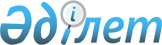 О районном бюджете на 2009 год
					
			Утративший силу
			
			
		
					Решение Буландынского районного маслихата Акмолинской области от 19 декабря 2008 года № 4С-14/2. Зарегистрировано Управлением юстиции Буландынского района Акмолинской области 29 декабря 2008 года № 1-7-72. Утратило силу - решением Буландинского районного маслихата Акмолинской области от 9 апреля 2010 года № 4С-27/9      

 Сноска. Утратило силу - решением Буландинского районного маслихата Акмолинской области от 09.04.2010 № 4С-27/9      В соответствии с подпунктом 1 пункта 1 статьи 6 Закона Республики Казахстан от 23 января 2001 года «О местном государственном управлении в Республике Казахстан», на основании решения Акмолинского областного маслихата от 13 декабря 2008 года № 4С-11-5 «Об областном бюджете на 2009 год», зарегистрированного в Региональном реестре государственной регистрации нормативных правовых актов № 3286, Буландынский районный маслихат РЕШИЛ:



      1. Утвердить районный бюджет на 2009 год согласно приложению 1 в следующих объемах:

      1) доходы 1809246 тысяч тенге, в том числе по:

      налоговым поступлениям 265500,3 тысяча тенге;

      неналоговым поступлениям 9897,7 тысяч тенге;

      поступлениям от продажи основного капитала 168400 тысяч тенге;

      поступлениям трансфертов 1365448 тысячи тенге;

      2) затраты 1709071,3 тысяч тенге;

      3) чистое бюджетное кредитование 0 тысяч тенге;

      4) сальдо по операциям с финансовыми активами 19450 тысяч тенге: приобретение финансовых активов 19450 тысяч тенге;

      5) дефицит (профицит) бюджета 76310,1 тысяч тенге;

      6) финансирование дефицита (использование профицита) бюджета - -76 310,1 тысяч тенге:

      погашение займов 79400 тысяч тенге;

      движение остатков бюджетных средств 3089,9 тысяч тенге.

      Сноска. Пункт 1 с изменениями, внесенными решениями Буландынского районного маслихата Акмолинской области от 09.04.2009 № 4С-16/3; 29.04.2009 № 4С-17/1; 23.07.2009 № 4С-19/2; 16.09.2009  № 4С-20/1; 28.10.2009 № 4С-21/1; 03.12.2009 № 4С-22/1 (порядок введения в действие см. п. 3)



      2. Утвердить доходы районного бюджета  за счет следующих источников:

      налоговых поступлений:

      индивидуального подоходного налога с доходов, не облагаемых у источника выплаты;

      индивидуального подоходного налога с физических лиц, осуществляющих деятельность по разовым талонам;

      социального налога;

      налога на имущество юридических лиц и индивидуальных предпринимателей;

      налога на имущество физических лиц;

      земельного налога с физических лиц на земли населенных пунктов;

      земельного налога на земли промышленности, транспорта, связи, обороны и иного несельскохозяйственного назначения;

      земельного налога с юридических лиц и индивидуальных предпринимателей, частных нотариусов и адвокатов на земли сельскохозяйственного назначения;

      земельного налога юридических лиц и индивидуальных предпринимателей, частных нотариусов и адвокатов на земли населенных пунктов;

      налога на транспортные средства с юридических лиц;

      налога на транспортные средства с физических лиц;

      единого земельного налога;

      бензина (за исключением авиационного) реализуемого юридическими и физическими лицами в розницу, а также используемого на собственные производственные нужды;

      дизельного топлива, реализуемого юридическими и физическими лицами в розницу, а также используемое на собственные производственные нужды;

      платы за пользование земельными участками;

      сбора за государственную регистрацию индивидуальных предпринимателей;

      лицензионного сбора за право занятия отдельными видами деятельности; сбора за государственную регистрацию юридических лиц и учетную регистрацию филиалов и представительств, а также их перерегистрацию;

      сбора за государственную регистрацию залога движимого имущества и ипотеки судна или строящегося судна;

      сбора за государственную регистрацию транспортных средств, а также их перерегистрацию;

      сбора за государственную регистрацию прав на недвижимое имущество и сделок с ним;

      платы за размещение наружной (визуальной) рекламы в полосе отвода автомобильных дорог общего использования городского значения и в населенных пунктах;

      государственной пошлины, взимаемой с подаваемых в суд исковых заявлений, заявлений особого искового производства, заявлений (жалоб) по делам особого производства, заявлений о вынесении судебного приказа, заявлений о выдаче дубликата исполнительного листа, заявлений о выдаче исполнительных листов на принудительное исполнение решений третейских (арбитражных) судов и иностранных судов, заявлений о повторной выдаче копий судебных актов, исполнительных листов и иных документов;

      государственной пошлины, взимаемой за регистрацию актов гражданского состояния, а также за выдачу гражданам справок и повторных свидетельств о регистрации актов гражданского состояния и свидетельств в связи с изменением, дополнением и восстановлением записей актов гражданского состояния;

      государственной пошлины, взимаемой за оформление документов на право выезда за границу на постоянное место жительства и приглашение в Республику Казахстан лиц из других государств, а также за внесение изменений в эти документы;

      государственной пошлины, взимаемой за выдачу на территории Республики Казахстан визы к паспортам иностранцев и лиц без гражданства или заменяющим их документам на право выезда из Республики Казахстан  и въезда в Республику Казахстан;

      государственной пошлины, взимаемой за оформление документов о приобретении гражданства Республики Казахстан, восстановлении  гражданства в Республике Казахстан и прекращении гражданства Республики Казахстан;

      государственной пошлины, взимаемой  за регистрацию места жительства;

      государственной пошлины, взимаемой за выдачу удостоверения охотника и его ежегодную регистрацию;

      государственной пошлины, взимаемой за регистрацию и перерегистрацию каждой единицы гражданского, служебного оружия физических и юридических лиц (за исключением холодного охотничьего, сигнального, огнестрельного бесствольного, механических распылителей, аэрозольных и других устройств, снаряженных слезоточивыми или раздражающими веществами, пневматического оружия с дульной энергией не более 7,5 дж и калибра до 4,5 мм включительно);

      неналоговых поступлений:

      дивидендов на государственные пакеты акций, находящихся в государственной собственности;

      доходов от аренды имущества, находящегося в коммунальной собственности;

      административных штрафов, пени, санкции, взысканий, налагаемых местными государственными органами;

      прочих штрафов, пени, санкции, взысканий, налагаемых государственными учреждениями, финансируемыми из местного бюджета;

      поступлений от продажи основного капитала:

      поступлений от продажи гражданам квартир;

      поступлений от продажи земельных участков.



      3. Предусмотреть в районном бюджете на 2009 год субвенцию, передаваемую из областного бюджета в сумме 783157 тысяч тенге.



      4. Предусмотреть в районном бюджете на 2009 год целевые текущие трансферты в сумме 161035,7 тысяч тенге, в том числе:

      1) целевые текущие трансферты из республиканского бюджета в сумме 85826,6 тысяч тенге, в том числе:

      2722 тысяча тенге для реализации мер социальной поддержки специалистов социальной сферы сельских населенных пунктов;

      640 тысяч тенге на выплату государственной адресной социальной помощи;

      4944 тысяч тенге на выплату государственных пособий на детей до 18 лет из малообеспеченных семей;

      3150 тысяч тенге на  расширение программ молодежной практики; 11700 тысяч тенге на создание социальных рабочих мест;

      9045 тысяч тенге на капитальный ремонт школы № 4 города Макинск;

      7450 тысяч тенге на капитальный ремонт средней школы села Капитоновка;

      2650 тысяч тенге на текущий ремонт автодорог местной сети;

      12187 тысяч тенге на капитальный ремонт Ельтайской средней школы станции Ельтай;

      2917,7 тысяч тенге на капитальный ремонт Журавлевской средней школы села Журавлевка;

      3973,1 тысяч тенге на оснащение учебным оборудованием кабинетов физики, химии, биологии в государственных учреждениях основного среднего и общего среднего образования;

      5374,8 тысяча тенге на создание лингафонных и мультимедийных кабинетов в государственных учреждениях начального, основного среднего и общего среднего образования;

      19073 тысячи тенге на внедрение новых технологий обучения в государственной системе образования;

      2) целевые текущие трансферты из областного бюджета в сумме   75598,1 тысяч тенге, в том числе:

      389 тысяч тенге на оказание социальной помощи студентам из малообеспеченных семей на оплату за учебу;

      1799 тысяч тенге на оказание социальной помощи участникам и инвалидам Великой Отечественной войны на расходы за коммунальные услуги;

      22817,8 тысяч тенге на капитальный ремонт водопроводных сетей в ауле Шубарагаш;

      20958,2 тысячи тенге на капитальный ремонт водопроводных сетей в селе Отрадное.

      12600 тысяч тенге на ремонт инженерно-коммуникационной инфраструктуры;

      7083,1 тысяч тенге на капитальный ремонт средней школы № 3 города Макинск;

      9951 тысяча тенге на капитальный ремонт здания, кровли Дома Культуры аула Токтамыс;

      Сноска. Пункт 4 с изменениями, внесенными решением Буландынского районного маслихата Акмолинской области от 09.04.2009 № 4С-16/3 29.04.2009 № 4С-17/1; 23.07.2009 № 4С-19/2; 28.10.2009  № 4С-21/1  03.12.2009 № 4С-22/1 (порядок введения в действие см. п. 3)



      5. Предусмотреть в районном бюджете на 2009 год целевые трансферты на развитие в сумме 420866,3 тысяч тенге, в том числе:

      1) целевые трансферты на развитие из республиканского бюджета в сумме 93892 тысяч тенге, в том числе:

      43240 тысяч тенге на строительство жилья государственного коммунального жилищного фонда в соответствии с Государственной программой жилищного строительства в Республике Казахстан на 2008-2010 годы;

      26912 тысяч тенге на развитие и обустройство инженерно-коммуникационной инфраструктуры в соответствии с Государственной программой жилищного строительства в Республике Казахстан на 2008-2010 годы;

      23740 тысяч тенге на строительство котельной к детской дошкольной организации на 320 мест в городе Макинске;

      2) целевые трансферты на развитие из областного бюджета в сумме 326974,3 тысяч тенге, в том числе:

      294228,7 тысяч тенге на строительство детского сада на 320 мест в  городе Макинске;

     18764,6 тысяч тенге на увеличение уставного капитала государственного коммунального предприятия района;

      13981 тысяча тенге на реконструкцию сетей водоснабжения в ауле Ельтай.

      Сноска. Пункт 5 с изменениями, внесенными решением Буландынского районного маслихата Акмолинской области от 09.04.2009 № 4С-16/3 29.04.2009 № 4С-17/1; 23.07.2009 № 4С-19/2 (порядок введения в действие см. п. 3)



      5-1. Учесть, что в районном бюджете на 2009 год предусмотрены средства на реализацию стратегии региональной занятости и переподготовки кадров в сумме 74996 тысяч тенге, в том числе:

      из республиканского бюджета 57845 тысяч тенге;

      из областного бюджета 17151 тысяча тенге.

      Сноска. Дополнен пунктом 5-1 в соответствии с решением Буландынского районного маслихата Акмолинской области от 29.04.2009 № 4С-17/1 (порядок введения в действие см. п. 3)



      6. Предусмотреть в районном бюджете на 2009 год возврат кредитов, выделенных из областного бюджета на строительство жилья в сумме 79400 тысяч тенге.



      6-1. Государственному учреждению «Отдел строительства» Буландынского района доиспользовать недоиспользованную сумму целевых трансфертов, выделенных из республиканского бюджета в 2008 году, с соблюдением их целевого назначения, за счет остатков бюджетных средств на начало финансового года, по трансфертам на развитие на завершение работ по реконструкции водопроводных сетей сел Журавлевка, Воробьевка в сумме 10054,4 тысяч тенге.

      Сноска. Дополнено пунктом 6-1 решением Буландынского районного маслихата Акмолинской области от 09.04.2009 № 4С-16/3 (порядок введения в действие см. п. 3)



      6-2. Учесть возврат недоиспользованных целевых трансфертов в областной бюджет в сумме 1891,3 тысячи тенге, образовавшихся за счет свободных остатков на 1 января 2009 года.

      Сноска. Дополнено пунктом 6-2 решением Буландынского районного маслихата Акмолинской области от 09.04.2009 № 4С-16/3.(порядок введения в действие см. п. 3)



      6-3. Учесть, что в районном бюджете на 2009 год в установленном законодательством порядке использованы свободные остатки бюджетных средств, образовавшиеся на 1 января 2009 года, в сумме 1198,6 тысяч тенге.

      Сноска. Дополнено пунктом 6-3 решением Буландынского районного маслихата Акмолинской области от 09.04.2009 № 4С-16/3.(порядок введения в действие см. п. 3)



      7. Установить специалистам организаций образования, социального обеспечения, культуры, проживающим и работающим в аульной (сельской)  местности повышение на двадцать пять процентов должностные оклады и тарифные ставки, по сравнению с окладами и ставками специалистов, занимающихся этими видами деятельности в городских условиях, согласно перечню согласованного с районным маслихатом.



      8. Утвердить перечень бюджетных программ развития районного  бюджета на 2009 год с разделением на бюджетные программы, направленные на реализацию бюджетных инвестиционных проектов (программ) и формирование или увеличение уставного капитала юридических лиц, согласно приложению 2.



      9. Утвердить перечень бюджетных программ, не подлежащих секвестру в процессе исполнения районного бюджета  на 2009 год, согласно приложению 3.



      10. Утвердить перечень бюджетных программ района в городе, города районного значения, поселка, аула (села), аульного (сельского) округа на 2009 год, согласно приложению 4.



      11. Контроль за исполнением данного решения возложить на постоянную комиссию по вопросам социально-экономического развития, бюджета, финансам, использования природных ресурсов, экологии и работы с ветеранами.



      12. Настоящее решение вступает в силу со дня государственной регистрации в управлении юстиции Буландынского района и вводится в действие с 1 января 2009 года.      Председатель 14 

      очередной сессии                           Л.Самохвалова      Секретарь

      районного Маслихата                        П.Веселов      СОГЛАСОВАНО:      Аким

      Буландынского района                       Е.Нугманов      Начальник

      налогового управления                      О.Абильдин      Начальник

      районного отдела

      экономики и бюджетного

      планирования                               К.Самойлова

Приложение 1

к решению Буландынского районного

маслихата от 19 декабря 2008 года

№ 4С-14/2      Сноска. Приложение 1 в редакции решения Буландынского районного маслихата Акмолинской области от 03.12.2009 № 4С-22/1 (порядок введения в действие см. п. 3)Районный бюджет на 2009 год

Приложение 2

к решению Буландынского районного

маслихата от 19 декабря 2008 года

№ 4С-14/2      Сноска. Приложение 2 в редакции решения Буландынского районного маслихата Акмолинской области от 29.04.2009 № 4С-17/1 (порядок введения в действие см. п. 3)Перечень бюджетных программ развития районного бюджета на 2009

год с разделением на бюджетные программы, направленные на

реализацию бюджетных инвестиционных проектов (программ) и

формирование или увеличение уставного капитала юридических лиц

Приложение 3

к решению Буландынского районного

маслихата от 19 декабря 2008 года

№ 4С-14/2Перечень бюджетных программ, не подлежащих секвестру

в процессе исполнения районного бюджета на 2009 год

Приложение 4

к решению Буландынского районного

маслихата от 19 декабря 2008 года

№ 4С-14/2      Сноска. Приложение 4 в редакции решения Буландынского районного маслихата Акмолинской области от 16.09.2009 № 4С-20/1 (порядок введения в действие см. п. 3)Перечень бюджетных программ района в городе, города районного

значения, поселка, аула (села), аульного (сельского) округа на

2009 годПродолжение таблицы:Продолжение таблицы:
					© 2012. РГП на ПХВ «Институт законодательства и правовой информации Республики Казахстан» Министерства юстиции Республики Казахстан
				КатегорияКатегорияКатегорияКатегорияКатегорияСуммаФункциональная группаФункциональная группаФункциональная группаФункциональная группаФункциональная группаСуммаКлассКлассКлассКлассСуммаФункциональная подгруппаФункциональная подгруппаФункциональная подгруппаФункциональная подгруппаСуммаПодклассПодклассПодклассСуммаАдминистратор бюджетных программАдминистратор бюджетных программАдминистратор бюджетных программСуммаСпецификаСпецификаСуммаПрограммаПрограммаСуммаНаименованиеСумма123456I. Доходы18092461Налоговые поступления265500,31Подоходный налог1497602Индивидуальный подоходный налог149763Социальный налог11358901Социальный налог1135894Hалоги на собственность11500301Hалоги на имущество8304803Земельный налог1277604Hалог на транспортные средства1767805Единый земельный налог15015Внутренние налоги на товары, работы и услуги1859502Акцизы338803Поступления за использование природных и других ресурсов1216304Сборы за ведение предпринимательской и профессиональной деятельности30448Обязательные платежи, взимаемые за совершение юридически значимых действий и (или) выдачу документов уполномоченными на то государственными органами или должностными лицами3337,301Государственная пошлина3337,32Неналоговые поступления9897,71Доходы от государственной собственности1087,503Дивиденды на государственные пакеты акций, находящиеся в государственной собственности4,505Доходы от аренды имущества, находящегося в государственной собственности10832Поступления от реализации товаров (работ, услуг) государственными учреждениями, финансируемыми из государственного бюджета4501Поступления от реализации товаров (работ, услуг) государственными учреждениями, финансируемыми из государственного бюджета454Штрафы, пени, санкции, взыскания, налагаемые государственными учреждениями, финансируемыми из государственного бюджета, а также содержащимися и финансируемыми из бюджета (сметы расходов) Национального Банка Республики Казахстан8317,201Штрафы, пени, санкции, взыскания, налагаемые государственными учреждениями, финансируемыми из государственного бюджета, а также содержащимися и финансируемыми из бюджета (сметы расходов) Национального Банка Республики Казахстан, за исключением поступлений от организаций нефтяного сектора8317,26Прочие неналоговые поступления44801Прочие неналоговые поступления4483Поступления от продажи основного капитала1684001Продажа государственного имущества, закрепленного за государственными учреждениями7940001Продажа государственного имущества, закрепленного за государственными учреждениями794003Продажа земли и нематериальных активов8900001Продажа земли890004Поступления трансфертов13654482Трансферты из вышестоящих органов государственного управления136544802Трансферты из областного бюджета1365448II. Затраты1709071,301Государственные услуги общего характера109947112Аппарат маслихата района (города областного значения)8879001Обеспечение деятельности маслихата района (города областного значения)8879122Аппарат акима района (города областного значения)29153001Обеспечение деятельности акима района (города областного значения)29153123Аппарат акима района в городе, города районного значения, поселка, аула (села), аульного (сельского) округа56099001Функционирование аппарата акима района в городе, города районного значения, поселка, аула (села), аульного (сельского) округа56099452Отдел финансов района (города областного значения)7878001Обеспечение деятельности Отдела финансов6761003Проведение оценки имущества в целях налогообложения214004Организация работы по выдаче разовых талонов и обеспечение полноты сбора сумм от реализации разовых талонов783011Учет, хранение, оценка и реализация имущества, поступившего в коммунальную собственность120453Отдел экономики и бюджетного планирования района (города областного значения)7938001Обеспечение деятельности Отдела экономики и бюджетного планирования793802Оборона715122Аппарат акима района (города областного значения)715005Мероприятия в рамках исполнения всеобщей воинской обязанности71503Общественный порядок, безопасность,правовая, судебная, уголовно-исполнительная деятельность225458Отдел жилищно-коммунального хозяйства, пассажирского транспорта и автомобильных дорог района (города областного значения)225021Обеспечение безопасности дорожного движения в населенных пунктах22504Образование1268517,3464Отдел образования района (города областного значения)44270009Обеспечение деятельности организаций дошкольного воспитания и обучения44270123Аппарат акима района в городе, города районного значения, поселка, аула (села), аульного (сельского) округа318005Организация бесплатного подвоза учащихся до школы и обратно в аульной (сельской) местности318464Отдел образования района (города областного значения)923530,7001Обеспечение деятельности отдела образования4882003Общеобразовательное обучение816312,7005Приобретение и доставка учебников, учебно-методических комплексов для государственных учреждений образования района (города областного значения)9883,2006Дополнительное образование для детей 24640010Внедрение новых технологий обучения в государственной системе образования за счет целевых трансфертов из республиканского бюджета19073011Капитальный, текущий ремонт объектов образования в рамках реализации стратегии региональной занятости и переподготовки кадров38682,8018Организация профессионального обучения10057467Отдел строительства района (города областного значения)300398,6037Строительство и реконструкция объектов образования300398,606Социальная помощь и социальное обеспечение59893123Аппарат акима района в городе, города районного значения, поселка, аула (села), аульного (сельского) округа3097003Оказание социальной помощи нуждающимся гражданам на дому3097451Отдел занятости и социальных программ района (города областного значения)56796001Обеспечение деятельности отдела занятости и социальных программ11366002Программа занятости23559005Государственная адресная социальная помощь2502006Жилищная помощь550007Социальная помощь отдельным категориям нуждающихся граждан по решениям местных представительных органов4432010Материальное обеспечение детей-инвалидов, воспитывающихся и обучающихся на дому438011Оплата услуг по зачислению, выплате и доставке пособий и других социальных выплат197016Государственные пособия на детей до 18 лет11790017Обеспечение нуждающихся инвалидов обязательными гигиеническими средствами и предоставление услуг специалистами жестового языка, индивидуальными помощниками в соответствии с индивидуальной программой реабилитации инвалида196207Жилищно-коммунальное хозяйство172231,6123Аппарат акима района в городе, города районного значения, поселка, аула (села), аульного (сельского) округа7482,6014Организация водоснабжения населенных пунктов1656008Освещение улиц населенных пунктов1357,6009Обеспечение санитарии населенных пунктов3000010Содержание мест захоронений и погребение безродных169011Благоустройство и озеленение населенных пунктов1300458Отдел жилищно-коммунального хозяйства, пассажирского транспорта и автомобильных дорог района (города областного значения)500004Обеспечение жильем отдельных категорий граждан500458Отдел жилищно-коммунального хозяйства, пассажирского транспорта и автомобильных дорог района (города областного значения)56376012Функционирование системы водоснабжения и водоотведения43776030Ремонт инженерно-коммуникационной инфраструктуры и благоустройство населенных пунктов в рамках реализации стратегии региональной занятости и переподготовки кадров12600467Отдел строительства района (города областного значения)107873003Строительство жилья государственного коммунального жилищного фонда43240004Развитие и обустройство инженерно-коммуникационной инфраструктуры26912006Развитие системы водоснабжения13981031Развитие инженерно-коммуникационной инфраструктуры и благоустройство населенных пунктов в рамках реализации стратегии региональной занятости и переподготовки кадров2374008Культура, спорт, туризм и информационное пространство58090,7455Отдел культуры и развития языков района (города областного значения)48528,7001Обеспечение деятельности отдела культуры и развития языков2980003Поддержка культурно-досуговой работы22231004Капитальный, текущий ремонт объектов культуры в рамках реализации стратегии региональной занятости и переподготовки кадров9951006Функционирование районных (городских) библиотек12895,7007Развитие государственного языка и других языков народа Казахстана471456Отдел внутренней политики района (города областного значения)5170001Обеспечение деятельности отдела внутренней политики2996002Проведение государственной информационной политики через средства массовой информации1974003Реализация региональных программ в сфере молодежной политики200465Отдел физической культуры и спорта района (города областного значения)4392001Обеспечение деятельности отдела физической культуры и спорта 2571,8006Проведение спортивных соревнований на районном (города областного значения) уровне629007Подготовка и участие членов  сборных команд района (города областного значения) по различным видам спорта на областных спортивных соревнованиях1191,210Сельское, водное, лесное, рыбное хозяйство, особо охраняемые природные территории, охрана окружающей среды и животного мира, земельные отношения22287,4462Отдел сельского хозяйства района (города областного значения)8583001Обеспечение деятельности отдела сельского хозяйства5861099Реализация мер социальной поддержки специалистов социальной сферы сельских населенных пунктов за счет целевого трансферта из республиканского бюджета2722463Отдел земельных отношений района (города областного значения)3650001Обеспечение деятельности отдела земельных отношений3650467Отдел строительства района (города областного значения)10054,4012Развитие системы водоснабжения10054,411Промышленность, архитектурная, градостроительная и строительная деятельность6169467Отдел строительства района (города областного значения)3101001Обеспечение деятельности отдела строительства3101468Отдел архитектуры и градостроительства района (города областного значения)3068001Обеспечение деятельности отдела архитектуры и градостроительства306812Транспорт и коммуникации26501Автомобильный транспорт2650458Отдел жилищно-коммунального хозяйства, пассажирского транспорта и автомобильных дорог района (города областного значения)2650008Ремонт и содержание автомобильных дорог районного значения, улиц городов и населенных пунктов в рамках реализации стратегии региональной занятости и переподготовки кадров265013Прочие6454458Отдел жилищно-коммунального хозяйства, пассажирского транспорта и автомобильных дорог района (города областного значения)3452001Обеспечение деятельности отдела жилищно-коммунального хозяйства, пассажирского транспорта и автомобильных дорог3452469Отдел предпринимательства района (города областного значения)3002001Обеспечение деятельности отдела предпринимательства300215Трансферты1891,31Трансферты1891,3452Отдел финансов района (города областного значения)1891,3006Возврат неиспользованных (недоиспользованных) целевых трансфертов1891,3III. Чистое бюджетное кредитование0IV. Сальдо по операциям с финансовыми активами23864,6Приобретение финансовых активов23864,613Прочие23864,6452Отдел финансов района (города областного значения)23864,6014Формирование или увеличение уставного капитала юридических лиц23864,6V. Дефицит бюджета76310,1VI. Финансирование дефицита бюджета-76310,17Поступления займов01Внутренние государственные займы016Погашение займов794001Погашение займов79400452Отдел финансов района (города областного значения)79400009Погашение долга местного исполнительного органа794008Используемые остатки бюджетных средств3089,901Остатки бюджетных средств3089,91Свободные остатки бюджетных средств3089,9КатегорияКатегорияКатегорияКатегорияФункциональная группаФункциональная группаФункциональная группаФункциональная группаПодклассПодклассПодклассАдминистратор бюджетных программАдминистратор бюджетных программАдминистратор бюджетных программСпецификаСпецификаПрограммаПрограммаНаименование123404Образование464Отдел образования района (города областного значения)004Информатизация системы образования в государ-

ственных учреждениях образования района (города областного значения)467Отдел строительства района (города областного значения)037Строительство и реконструкция объектов образования07Жилищно-коммунальное хозяйство467Отдел строительства района (города областного значения)003Строительство жилья государственного коммунального жилищного фонда004Развитие и обустройство инжинерно-коммуникационной инфраструктуры006Развитие системы водоснабжения031Развитие инженерно-коммуникационной инфраструктуры и благоустройство населенных пунктов в рамках реализации стратегии региональной занятости и переподготовки кадров10Сельское, водное, лесное, рыбное хозяйство, особо охраняемые природные территории, охрана окружающей среды и животного мира, земельные отношения467Отдел строительства района (города областного значения)012Развитие системы водоснабжения13Прочие452Отдел финансов района (города областного значения)014Формирование или увеличение уставного капитала юридических лицНаименованиеОбразованиеОбщеобразовательное обучениеКатегорияКатегорияКатегорияКатегорияКатегорияСуммаФункциональная группаФункциональная группаФункциональная группаФункциональная группаФункциональная группаСуммаКлассКлассКлассКлассСуммаФункциональная подгруппаФункциональная подгруппаФункциональная подгруппаФункциональная подгруппаСуммаПодклассПодклассПодклассСуммаАдминистратор бюджетных программАдминистратор бюджетных программАдминистратор бюджетных программСуммаСпецификаСпецификаСуммаПрограммаПрограммаСуммаНаименованиеСумма12345601Государственные услуги общего характера56040123Аппарат акима района в городе, города районного значения, поселка, аула (села), аульного (сельского) округа56040001Функционирование аппарата акима района в городе, города районного значения, поселка, аула (села), аульного (сельского) округа5604004Образование318123Аппарат акима района в городе, города районного значения, поселка, аула (села), аульного (сельского) округа318005Организация бесплатного подвоза учащихся до школы и обратно в аульной (сельской) местности31806Социальная помощь и социальное обеспечение3112123Аппарат акима района в городе, города районного значения, поселка, аула (села), аульного (сельского) округа3112003Оказание социальной помощи нуждающимся гражданам на дому311207Жилищно-коммунальное хозяйство7526,6123Аппарат акима района в городе, города районного значения, поселка, аула (села), аульного (сельского) округа7526,6008Освещение улиц населенных пунктов1401,6009Обеспечение санитарии населенных пунктов3000010Содержание мест захоронений и погребение безродных169011Благоустройство и озеленение населенных пунктов1300014Организация водоснабжения населенных пунктов1656Итого66996,6Аппарат Акима городаАйна-

коль-

ский с/оАмангель-

динский с/оВознесен-

ский с/оДанилов-

ский с/оЕргольский с/о7891011121003636053916481741504023100363605391648174150402310036360539164817415040230003400000340000034002426001820024260018200242600182007467000059,6000074670059,60013420059,6003000000001690000013000000016560000019929360539165092,641504023Журав-

левский с/оКапито-

новский с/оКарамышев-

ский с/оКараузек-

ский с/оНикольский с/оНовобратский с/о131415161718427342004308421343614138427342004308421343614138427342004308421343614138000018410000001841000000184100002210283000221028300022102830000000000000000000000000000000000000000000000000427342004529421348284238